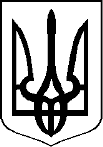 РІШЕННЯВИКОНАВЧОГО КОМІТЕТУ ОЛЕКСАНДРІЙСЬКОЇ МІСЬКОЇ РАДИКІРОВОГРАДСЬКОЇ ОБЛАСТІвід 24 жовтня 2019 року	№ 675м. ОлександріяПро організацію ведення облікудітей шкільного віку та учнівВідповідно до пп. 4 п. б) ст. 52 Закону України «Про місцеве самоврядування в Україні», до Порядку ведення обліку дітей шкільного віку та учнів, затвердженого постановою Кабінету Міністрів України від 13.09.2017 № 684, з метою забезпечення здобуття загальної середньої освіти усіма дітьми шкільного віку, які проживають на території міста Олександрії,ВИКОНАВЧИЙ КОМІТЕТ МІСЬКОЇ РАДИ ВИРІШИВ:1. Визначити управління освіти, молоді та спорту Олександрійської міської ради відповідальним за створення і постійне оновлення реєстру даних про дітей шкільного віку, які проживають на території міста Олександрії.2. Закріпити територію обслуговування за закладами загальної середньої освіти, що належать до комунальної форми власності відповідно до розподілу, згідно з додатком.3. Управлінню освіти, молоді та спорту Олександрійської міської ради:1) Забезпечити виконання заходів по обліку дітей шкільного віку відповідно до Порядку ведення обліку дітей шкільного віку та учнів, затвердженого постановою Кабінету Міністрів України від 13.09.2017 № 684.2) Забезпечити системний контроль за виконанням закладами загальної середньої освіти комунальної форми власності Порядку ведення обліку дітей шкільного віку та учнів у частині обліку учнів, їх переведення, відрахування та відвідування ними навчальних занять.4. Визнати таким, що втратило чинність, рішення виконавчого комітету Олександрійської міської ради від 26 квітня 2018 року № 260 «Про організацію ведення обліку дітей шкільного віку та учнів».5. Контроль за виконанням рішення покласти на заступника міського голови з питань діяльності виконавчих органів ради Сосну Л.В.Міський голова	Степан ЦАПЮККеруючий справами  виконавчого комітету	Володимир ЧЕБОТАРЬОВДодаток до рішення виконавчого комітетувід 24 жовтня 2019 року № 675РОЗПОДІЛтериторії мікрорайонів міста, закріплених за закладами загальної середньої освіти1. Навчально-виховне об’єднання «Олександрійська гімназія ім. Т. Г. Шевченка - 
ЗНЗ І-ІІ ступенів - школа мистецтв»:- площа Покровська;- проспект Соборний (від вул. Першотравневої до залізничної колії);- вулиці: Шевченка (від Першотравневої до Студентської), Бессарабська, Івана Чиркіна, Кременчуцька, Студентська (до Староонуфріївської), Берегова, Патріотів України, Санітарна, Кам’яна, Вугільна, Партизанська, Північна, Культурна, Декабристів, Василя Никифорова, Березівська (до Староонуфріївської), Осипенка, Комунальна, Петра Дегтяра, Пантаївська, Зарічна;- провулки: Раскової, Кримський, Білоруський, Пащенка, Яковенка, Якіра, Користівський, Заслонова, Герцена, Мічуріна, Огарева, Іванівський, Олександра Шакала, Партизанський, Гвардійський, Івана Піянзіна, Челюскінців, Семена Апостолова, Надовражнрй, Володимира Скринника, Чигринський.2. Загальноосвітній навчальний заклад І-ІІІ ступенів № 2 ім. М. Горького:- проспект Соборний (від вул. Першотравневої до вул. Григорія Усика);- вулиці: Першотравнева (від 6-го Грудня до Юрія Осмоловського), Шевченка (від Першотравневої до Григорія Усика), 6-го Грудня (від Першотравневої до Григорія Усика), Братська (від Першотравневої до Григорія Усика), Григорія Усика (від Набережної до Ярмаркової), Ярмаркова (від Бульварної до Григорія Усика), Бульварна (від початку до Ярмаркової), Юрія Осмоловського (від Першотравневої до Григорія Усика), Чижевського, Бульварна (до Юрія Осмоловського), Діброви (до Юрія Осмоловськог.), Пролетарська (від Бульварної до Григорія Усика), Таврійська;- провулки: Гната Юри, Якова Шахунянца.3. Загальноосвітній навчальний заклад І-ІІІ ступенів № 6 - частина міста між річкою Інгулець до шосе Кропивницький - Дніпро, територія міста, обмежена шосе Кропивницький-Дніпро, 14-й мікрорайон.4. Загальноосвітній навчальний заклад І-ІІ ступенів № 7 - Байдаківський мікрорайон.5. Загальноосвітній навчальний заклад І-ІІ ступенів № 8 - Північно-Східний мікрорайон.6. Навчально-виховний комплекс «Загальноосвітній навчальний заклад І-ІІІ ступенів № 9 - спеціалізована школа»:- площа Соборна; - проспект Соборний (від вул. Перспективної до вул. Софіївської);- вулиці: Григорія Усика (до Братської), Братська (від Григорія Усика до Козацької), Софіївська (від Братської), Таврійська, Святомиколаївська (від Григорія Усика до Козацької), Шевченка (від Григорія Усика до Софіївської), 6-го Грудня (від Григорія Усика до Софіївської), Перспективна (від 6-го Грудня до Братської, Анатолія Кохана, Інгулецька, Українська, Набережна, Веселкова, Петра Сагайдачного, Олександра Козенка;- провулки: Івана Гороновича, Зелений, Інгулецький, Ярослава Гороховатського, Перемоги, Учительський.7. Загальноосвітній навчальний заклад І-ІІІ ступенів № 10 - Перемозький мікрорайон.8. НВК «Загальноосвітній навчальний заклад І-ІІІ ступенів № 12 - Дошкільний навчальний заклад» - селище Олександрійське.9. Загальноосвітній навчальний заклад І-ІІІ ступенів № 15:- вулиці: Братська (від Софіївської до Михайла Грушевського), Михайла Грушевського (від Братської до Садової), Садова (від Григорія Усика до Весняної), Григорія Сокальського (від Григорія Усика до Софіївської), Ярмаркова (від Григорія Усика до Софіївської), Титова, Лесі Українки, Миколи Зерваницького, Петра Сагайдачного, Софіївська (від Братської до Садової), Артилеристів, Східна, Козацька (від Братської до залізничної колії), Леоніда Пиженка, Ушинського, Карбишева, Гагаріна (від Братської до Титова), Пилипа Гриценка, Військова;- провулки: Гастелло, Леонтовича, Профспілковий, Індустріальний, Кропивницького.10. Загальноосвітній навчальний заклад І-ІІІ ступенів № 16 - селище Пантаївка.11. Олександрійський навчально-виховний комплекс (ЗНЗ І-ІІ ступенів № 17 - ліцей):- мікрорайон Ново-Пилипівський;- проспект Соборний (від перетину з вул. Міліцейською до вул. Героїв Сталінграда);- вулиці: 6-го Грудня (від Гагаріна до Героїв Сталінграда), Айвазовського (від початку до просп. Соборного), Героїв Сталінграда (від Садової до просп. Соборного);- провулки: Волховський, Нахімова, Рильського, Йогансона.12. Навчально-виховний комплекс «Загальноосвітній навчальний заклад І-ІІІ ступенів № 19 - ДНЗ «Лісова казка»:- вулиці: М. Бендерова (від Першотравневої до залізничної колії), Юрія Осмоловського (від Першотравневої до Григорія Усика), Бульварна (від Ярмаркової до залізничної колії), Григорія Усика (від Ярмаркової до залізничної колії), Куколівське шосе, Заводська, Першотравнева (від Юрія Осмоловського до залізничної колії), Ярмаркова (від Григорія Усика до М. Бендерова), Григорія Сокальського (від початку до Григорія Усика), Захисників України, Студентська (від М. Бендерова до Пушкіна), Пушкіна, Запорізька, Марії Заньковецької, Пилипа Гриценка (від початку до Куколівського шосе), Залізнична, Єфремова, Березівська (від М. Бендерова до кінця), Діброви (від Юрія Осмоловського до залізничної колії), Червнева, Скіфська, Авіаційна, Телевізійна, Орловська;провулки: Аграрний, Довженка, Вікторії Білаківської, Транспортний, Михайла Гризана, Копиленка, Серова, Привокзальний, Короткий, Краснодонців, Садовий, маршала Конєва.13. Навчально-виховний комплекс «Олександрійський колегіум - спеціалізована школа»:- проспект Соборний (від вул. Козацької до перетину з вул. Міліцейською);- вулиці: 6-го Грудня (від Козацької до перетину з Гагаріна), Козацька (від початку до Братської), Гагаріна (від 6-го Грудня до Братської), Шахтарська, Михайла Грушевського (від початку до Братської), Садова (від Михайла Грушевського до Героїв Сталінграда), Героїв Сталінграда (від просп. Соборного до залізничної колії), Айвазовського (від просп. Соборного до Липневої), Липнева, Весняна, Міліцейська, Зоряна, Михайла Бачинського;- провулки: Станіслава Лазаревича, Весняний, Верхній, Середній, Нижній, Можайського, Сидоренка.14. Навчально-виховний комплекс «Марто-Іванівський загальноосвітній навчальний заклад І-ІІ ступенів - дошкільний навчальний заклад» - територія села Марто-Іванівка та села Головківське (згідно з розподілом виконавчого комітету Звенигородської сільської ради).15. Навчально-виховний комплекс «Звенигородський загальноосвітній навчальний заклад І-ІІІ ступенів - дошкільний навчальний заклад» - територія сіл Звенигородка та Олександро-Степанівка (згідно з розподілом виконавчого комітету Звенигородської сільської ради).Керуючий справами  виконавчого комітету	Володимир ЧЕБОТАРЬОВ